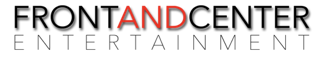 FOR IMMEDIATE RELEASE:FRONT AND CENTER RETURNS TO PUBLIC TELEVISION JULY 2019 WITH NEW EPISODES FEATURING HOZIER, GARY CLARK JR., THE HEAD AND THE HEART AND MOREFront and Center will also feature some of country music’s fastest-rising stars Chris Janson, Carly Pearce and Brett Young in partnership with Opry EntertainmentNew York, NY (July 9, 2019) – Front and Center, public television’s critically acclaimed live music series, will return for an all-new season beginning July 10th (check local listings). The series, now in its ninth season, features Grammy Award winners, Billboard chart toppers, CMA Awards winners, and emerging artists. The new episodes include intimate performances from international sensation Hozier, country music’s Chris Janson, Carly Pearce and Brett Young, alt-pop band lovelytheband and indie folk band The Head and the Heart, plus classic rock and blues favorites Robby Krieger and Friends and Gary Clark Jr., along with the reunion of the original members of Santana IV. The season nine trailer can be viewed here: https://www.youtube.com/watch?v=29oqqk6M7Lk&feature=youtu.be. “We are so excited to bring back Front and Center for our ninth season,” shares Executive Producer Don Maggi. “It has been a privilege working with such an amazing group of talent. I hope the audience enjoys watching these episodes as much as we enjoyed filming them.”Season nine of Front and Center debuts with Hozier on July 10th at New York City’s Gramercy Theatre where he performs a selection of songs from his sophomore album Wasteland Baby! as well as some of his hits including “Take Me To Church” and fan favorite “Cherry Wine.”The Head and the Heart take the stage at the Bowery Ballroom in New York City performing the title track from their fourth full-length album Living Mirage and “Missed Connection” as well as fan favorites “Lost in My Mind” and “Rivers and Roads.” Platinum-selling alt-pop trio lovelytheband perform at SIR Studios in Los Angeles. They perform their hit single “Broken” as well as “These Are My Friends” and their current single, “Maybe, I’m Afraid.”Country’s chart-topping ‘it’ girl Carly Pearce performs her hit single, “Every Little Thing,” “Hide the Wine,” and “If My Name Was Whiskey.” ACM award-winner, two-time CMA award-nominee, and multi-platinum selling artist Brett Young performs songs from his platinum-certified self-titled debut, including the platinum-certified single “Sleep Without You,” “Like I Loved You” and “Mercy,” plus triple-platinum “In Case You Didn’t Know.” Chris Janson is a Grand Ole Opry member and boasts two No. 1 singles, as well as Music Row’s “Song of the Year” award for his single “Drunk Girl.” He performs his hit songs “Buy Me A Boat,” “Fix A Drink,” “Drunk Girl,” and “Power Of Positive Drinkin’.” Gary Clark Jr. has been dubbed “The Chosen One” by critics for creating his personal trademark sound, which features distorted guitar and heavy use of improvisation, paired with a soulful voice. Filmed at the famous Village in Los Angeles, he performs material from his new album, This Land, including the album’s title track and “Pearl Caddy.” Rock & Roll Hall of Fame inductee Robby Krieger takes the stage at Village in Los Angeles for an exciting performance featuring special guests Lukas Nelson, Orianthi, Dennis Quaid, Haley Reinhart, Lauren Ruth Ward, David Brock, and his son Waylon Krieger. Krieger is best known as the legendary guitarist of The Doors. Santana IV - Live at the House of Blues in Las Vegas features the original Santana IV band on stage together for the first time since 1973. Carlos Santana (guitar, vocals), Gregg Rolie (keyboards, lead vocals), Neal Schon (guitar, vocals), Michael Carabello (percussion), and Michael Shrieve (drums) perform in a celebration of life and spirit. Videos and more information about Front and Center are available at www.frontandcenter.com and www.youtube.com/frontandcentertv. ###About Front and Center EntertainmentFront and Center Entertainment, LLC produces the popular music performance television series Front and Center as well as the groundbreaking talk show Speakeasy and the monthly series MTV Live: Setlist. Since 2012 Front and Center has presented an eclectic mix of Grammy, Country Music Association, American Music and Academy of Country Music Award winners, rock icons and multi-platinum sellers including Keith Urban, Steven Tyler, Cyndi Lauper, Counting Crows, Rob Thomas, and The Avett Brothers. Speakeasy, which began airing in January 2015, features an iconic talent chatting intimately with an interviewer of their choice. Included are conversations with Roger Waters and Bill Weir, David Crosby and Wynton Marsalis, Sting and Shaggy, Lenny Kravitz and Sean Lennon, and Robbie Robertson with Warren Zanes. MTV Live: Setlist spotlights rising artists spanning multiple genres including St. Paul & the Broken Bones, Dua Lipa, and Muna.Company contacts:Don Maggi					Nina KelleyFront and Center Entertainment		Front and Center Entertainmentdon@frontandcenter.com 			nina@frontandcenter.com